Monday 13th September 2021Welcome to Archer class!
We’re nearly at the end of the first full week, and you may notice some very tired children! They have all, however, settled into the new term really well. They’ve been very grown up and sensible and it’s been great to have a mix of old and new faces.
Outdoor learning and PE.
This will take place on Friday mornings. Please send your child in their clothes appropriate for the weather that day. We will go out come rain or shine! They are likely to get muddy and wet. This starts tomorrow, 10th September.
Topic.
We are learning about the Amesbury Archer this term. A knowledge organiser about this will come home soon. Our English learning will link to this too, with books about stone age people and woolly mammoths!
Reading.
We will continue to follow the read write inc programme. Your child’s book will match their phonic ability and will contain sounds they know. We will send a reading folder home next week. When they have read the book three times we will change it. We no longer need to quarantine books thankfully.
If you have any questions I will usually be at the door in the morning or afternoon so please don’t hesitate to ask. I’m trying to learn all the new faces!
Thank you for all your continued support,Miss Rigby, Mrs Sui and Mrs Ward.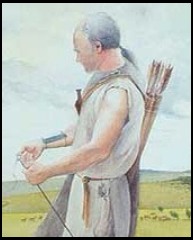 